แบบฟอร์มขอแก้ไขตารางสอน และคำสั่งผู้สอนหลังกำหนด     เรื่อง ขอเปลี่ยนแปลงตารางสอน และคำสั่งผู้สอน ภาคเรียนที่................/.......................  ภาค   ปกติ...................................    กศ.บป..................................... 
     สิ่งที่ส่งมาด้วย  ตารางสอนของอาจารย์  ตารางเรียนนักศึกษา  สรุปภาระงานทั้งหลักสูตร  อื่นๆ...........................
	
 	ด้วยข้าพเจ้า...................................................................................................................ตำแหน่ง..............................................................หลักสูตร.......................................................................................................สังกัดคณะ...........................................................................................เบอร์โทรติดต่อ.....................................................................มีความประสงค์ขอเปลี่ยนแปลง   วัน-เวลาสอน   ห้องสอน   ผู้สอนเนื่องจาก 1.............................................................................................................................................................................................................
	2.............................................................................................................................................................................................................	จึงขอเปลี่ยนแปลงตารางสอน รายวิชาดังต่อไปนี้ รหัสวิชา...............................ชื่อวิชา............................................................................................................Sec................................. รหัสวิชา...............................ชื่อวิชา............................................................................................................Sec.................................จึงเรียนมาเพื่อโปรดพิจารณาลงชื่อ.......................................................................ผู้ขอเปลี่ยนแปลง      (......................................................................)
*หมายเหตุ : รายการที่สามารถยื่นคำร้องขอเปลี่ยนแปลงได้ ต้องเป็นรายวิชาที่ผ่านการตรวจสอบตารางสอน ตารางเรียนของนักศึกษาแล้ว และต้องสามารถแก้ไขได้ตามการร้องขอ โดยให้ยึดตามกำหนดระยะเวลาในปฏิทินการบริหารหลักสูตรเท่านั้น
แนวปฏิบัติสำหรับการแก้ไขตารางสอน และคำสั่งผู้สอนสำหรับอาจารย์แจ้งแก้ไขเปลี่ยนแปลง วัน-เวลา-ห้องเรียน-ผู้สอน ตามแบบฟอร์มขอแก้ไขตารางสอน และคำสั่งผู้สอนหลังกำหนด (หลักสูตร 002) ได้ที่สำนักงานคณะที่สังกัด หรือ ที่เว็บไซต์ www.academic.uru.ac.th    เมนู ประกาศ/ระเบียบ/ข้อบังคับ/แบบฟอร์มต่างๆคณะส่งข้อมูลการแก้ไขมายัง กองบริการการศึกษา เพื่อตรวจสอบอีกครั้ง และดำเนินการตามคำร้องขอหลังจากกองบริการการศึกษาปรับปรุงข้อมูลแล้ว นำแจ้งข้อมูลให้กับสำนักงานคณะสำหรับนักวิชาการศึกษาประจำคณะตรวจสอบตาราง วัน-เวลา-ห้องเรียน-ผู้สอน ตามใบคำร้องขอของอาจารย์ผ่านระบบบริการสำหรับคณะ ให้ตรวจสอบตารางอาจารย์ผู้สอน ตารางนักศึกษา ต้องไม่มีความซ้ำซ้อน สามารถเปลี่ยนแปลงได้ตามคำร้องขอหากตารางสอนสามารถแก้ไขได้ตามการตรวจสอบ ให้ส่งแบบฟอร์มมายังกองบริการการศึกษา ดำเนินการตามกำหนดในปฏิทินการบริหารหลักสูตรCode ขั้นตอนการตรวจสอบการเปลี่ยนแปลงตารางเรียน ตารางสอน 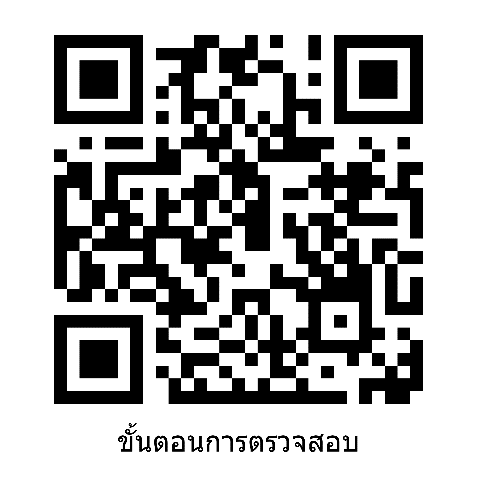 เดิมเปลี่ยนเป็นผู้สอนผู้สอนวัน/เวลาวัน/เวลาห้องสอนห้องสอนเดิมเปลี่ยนเป็นผู้สอนผู้สอนวัน/เวลาวัน/เวลาห้องสอนห้องสอนได้ผ่านการตรวจสอบข้อมูลจากนักวิชาการศึกษาประจำคณะแล้ว            ลงชื่อ.............................................................................ได้ผ่านการตรวจสอบข้อมูลจากนักวิชาการศึกษาประจำคณะแล้ว            ลงชื่อ.............................................................................ได้ผ่านการตรวจสอบข้อมูลจากนักวิชาการศึกษาประจำคณะแล้ว            ลงชื่อ.............................................................................1.ความเห็น ประธานหลักสูตร อนุญาต  ไม่อนุญาต เนื่องจาก.......................................................................ลงชื่อ..............................................................ประธานหลักสูตรวันที่................./..................../......................2.ความเห็น รองคณบดีฝ่ายวิชาการ อนุญาต  ไม่อนุญาต เนื่องจาก.......................................................................ลงชื่อ.............................................................. รองคณบดีฝ่ายวิชาการวันที่................./..................../......................3.ความเห็น คณบดี 
 อนุญาต  ไม่อนุญาต เนื่องจาก..........................................................................ลงชื่อ................................................................ คณบดีวันที่................./..................../......................4.งานหลักสูตรและแผนการเรียนดำเนินการตามคำร้องขอ ลงชื่อ.................................................................วันที่.........../............./....................4.งานหลักสูตรและแผนการเรียนดำเนินการตามคำร้องขอ ลงชื่อ.................................................................วันที่.........../............./....................4.งานหลักสูตรและแผนการเรียนดำเนินการตามคำร้องขอ ลงชื่อ.................................................................วันที่.........../............./....................